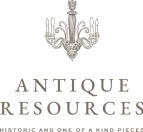 AARON’S RELIABLE INC. MOVERS FINE ART & ANTIQUE WWW.AARONSRELIABLE.COM AARONSRELIABLE@GMAIL.COM RONALD J MONTANEZ 312-491-9322 AIRSEA PACKING GROUP INC. WWW.AIRSEAPACKING.COM ASPNY@AIRSEAPACKINGUS.COM 718-937-6800 ANTIQUE DELIVERYANTIQUEDELIVERY@GMAIL.COM DREW GERARD 561-212-7159 ARROW EXPRESS FINE ART SERVICES WWW.ARROWEXPRESS.COM ARROWEXPRESS@GMAIL.COM 888-829-2122 CADOGAN TATE WWW.CADOGANTATE.COM FINEARTNY@CADOGANTATE.COM 718-844-5376 AFFORDABLE MOVING CO. MATT@AFFORABLECHICAGO.COM MATHEW LARNDER 773-637-3131 USHIP.COM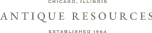 SUGGESTIONS INTERSTATE MOVERS CRATERS & FREIGHTERS WWW.CRATERSANDFREIGHTERSCHICAGO.COM 815-609-7201 | 877-278-6378 PAKMAIL WWW.PAKMAIL.COM STEFAN.PAKMAIL@GMAIL.COM STEFAN GORTAT 843-795-7197 | 979-353-1800 PICKENS KANE WWW.PICKENSKANE.COM1000 LBS Minimum ONLY 888-871-9998 PLYCON WWW.PLYCONGROUP.COM SANDRA@PLYCONVANLINES.COM MIKE L’AMPLE 708-339-8805 WHITE GLOVE TRANSPORTATION WWW.WHITEGLOVETRANSPORTATION.COM ANTHONY@WHITEGLOVETRANSPORTATION.COM ANTHONY CHELUNE 718-628-8900 ** These are just suggestions, you can use any company of your choosing. Not all third parties offer liability, please make sure to review their policy prior to booking. We are not responsible for any damages that may incur during the packing, handling, shipping, transportation process, or any other event. **